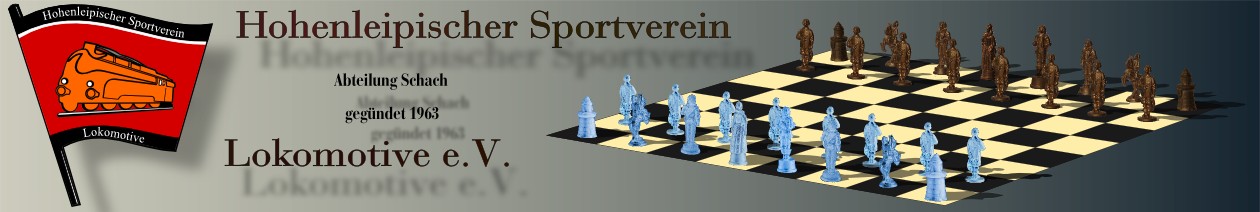 7. Uwe Ruick Gedenkturnier     in Elsterwerda-Biehla          				              05.03.2017Ausrichter:			Michael Nagel Hohenleipischer SV Lok - Abteilung Schach				Iris Lehmann Friedrich-Starke Grundschule Elsterwerda-BiehlaTurnierleiter:			Michael Nagel Hohenleipischer SV LokSpieltag und Spielort:			Sonntag, 05.03.2017 				Friedrich-Starke Grundschule Elsterwerda				Mittelstraße 18				04910 Elsterwerda-BiehlaAblaufplan:			Anmeldung vor Ort bis 09:30 Uhr				Turnierbeginn 	  09:45 Uhr				Siegerehrung	 gegen	  16:30 UhrAnmeldung :			 per E-Mail bis 02.03.2017				Michael Nagel, Gontardweg.95, 04357 Leipzig				Tel.01782183633				E-Mail: m.nagel@jugendschach-in-brandenburg.de				Die Meldung sollte Name, Vorname, Geburtsdatum,  				Schule bzw. Verein enthalten.Modus:				7 Runden Schweizer System mit 20 min. Bedenkzeit je Spieler 				und Partie (Fide-Schnellschachregeln vom 01.07.2014)Altersklassen:			U 8  KIKA(geboren 2009 und jünger)  				U 10(geboren2007 und jünger)				U 12(geboren 2005 und jünger) U 14 (geboren 2003 und jünger)				Falls in einer AK weniger als3 Teilnehmer sind, werden diese				zusammengelegt.Startgeld:			5,00 Euro  pro Teilnehmer, Entrichtung vor Ort	Preise:				Platz 1 - 3  Pokale und Urkunden, bestes Mädchen Pokal und Urkunde				Jeder Teilnehmer erhält eine Erinnerungsurkunde					Pokal für den besten Vereinslosen SpielerVerpflegung:			Vor Ort wird ein kleiner Imbiss angeboten.Michael NagelHohenleipischer SV Lok